PREDMET NABAVEVRSTA POSTUPKAKLASA: 960-03/19-01/39 URBROJ: 2138/01-02-19-2Korčula, 20. prosinca 2019.Poziv za dostavu ponuda (dokumentaciju o nabavi) čine svi dokumenti koji je izradio naručitelj ili na koji naručitelj upućuje, a u kojemu se opisuju ili određuju elementi nabave odnosno postupka, uključujući poziv na dostavu ponude, tehničke specifikacije, troškovnik, opisnu dokumentaciju, formate dokumenata koje podnose (pozvani) gospodarski subjekti, kao potencijalni ponuditelji, informacije o općim primjenjivim obvezama te svu dodatnu dokumentaciju.Poziv čine – P R I L O Z I:UPUTE PONUDITELJIMAOBRASCITROŠKOVNIKIZVEDBENI PROJEKTOd ponuditelja se očekuje da pažljivo pročitaju i da se pridržavaju svih uputa sadržanih u ovim Uputama te da s odgovarajućom pažnjom uvaže sve informacije koje imaju utjecaj na formiranje cijene ponude, rok i uvjete izvršenja predmeta nabave.Ponuditelji se pri izradi svojih ponuda u svemu trebaju pridržavati sadržaja i uvjeta iz ovog Poziva, odnosno Uputa te svih primjenjivih zakonskih i podzakonskih propisa koji reguliraju predmet nabave.Nabava se provodi u okviru provedbe projekta: „Ruralna poučna, kulturno—etnografska turistička atrakcija“, odnosno komponente projekta: „Rekonstrukcija i opremanje palače Ismaeli-Gabrielis“.SADRŽAJ UPUTAOPĆI PODACIPODACI O PREDMETU NABAVEKRITERIJI ZA ODABIR GOSPODARSKOG SUBJEKTA (UVJETI SPOSOBNOSTI)PODACI O PONUDIOSTALE ODREDBEPodaci o naručiteljuNaziv: Grad KorčulaSjedište: Korčula, Trg Antuna i Stjepana Radića 1 OIB: 92770362982Broj telefona: +385 (0)20 711143, +385 (0)20 711184Broj telefaksa: +385 (0)20 711706 Adresa e-pošte: info@korcula.hr Internetska adresa: www.korcula.hr Podaci o osobi ili službi zaduženoj za kontaktIme i prezime: Srđan Mrše, dipl. iur.Telefon: +385 (0)20 711150; telefaks: +3850 (0)20 711706, mob. 0912495826E-pošta: srdjan.mrse@korcula.hrSukob interesaSukladno članku 80 stavka 2. točke 2. ZJN 2016 naručitelj, Grad Korčula, u smislu postojanja ili ne postojanja sukoba interesa, objavljuje da naručitelj ne smije potpisivati ugovore o javnoj nabavi sa sljedećim gospodarskim subjektima:Obrt Kamenoklesarska radionica BRAĆA FABRIS, Korčula, Šetalište Frana Kršinića 112, OIB: 60262570936, vl. Andrija FabrisUgostiteljski obrt KAMP VRBOVICA, vl. Ankica Curać, Žrnovo 870, OIB: 27067484249.Procijenjena vrijednost nabaveProcijenjena vrijednost nabave iznosi 105.000,00 kuna (HRK) bez poreza na dodanu vrijednost (PDV).Opis predmeta nabavePredmet nabave su termoinstalacijski radovi u fazi izvođenja rekonstrukcije palače Ismaeli-Gabrielis (Gradski muzej) u Korčuli, u fazi II – Opremanje.Predmet nabave je mješoviti, roba i radovi, gdje je glavni predmet nabave radovi. Palača Ismaeli-Gabrielis je zaštićena kao nepokretno kulturno dobro.Ovaj postupak nabava se provodi, kao zasebni postupak, i to kao postupak jednostavne nabave, temeljem članka 23. stavka 3. točke 2. ZJN 2016 i odredbi točke 1.6. Uputa gospodarskim subjektima (Dokumentacije o nabavi),ev. br. nabave JN/VV-1/2019, nabava velike vrijednosti, gdje je predmet nabave: „Opremanje- Rekonstrukcija palače Ismaeli-Gabrielis“ podijeljen na 5 grupa predmeta nabave, i za Grupu 5 – Termoinstalacijski radovi je određeno da će se za tu grupu provesti jednostavni postupak javne nabaveOpis i oznaka grupa predmeta nabave, ako je predmet nabave podijeljen na grupe ili u postupcima velike vrijednosti obrazloženje glavnih razloga zašto predmet nije podijeljen na grupePredmet nabave nije podijeljen na grupe te je ponuditelj u obvezi ponuditi predmet nabave u cijelosti. Količina predmeta nabaveKoličina predmeta nabave je predviđena (okvirna).Stvarno nabavljena količina predmeta nabave može biti veća ili manja od predviđene.Ponude koje ne obuhvaćaju sve stavke Troškovnika neće se razmatrati, tj. takva ponuda će biti odbijena. Tehničke specifikacijeZahtjevi tehničke specifikacije definirani su u Troškovniku i izvedbenom projektu. TroškovnikTroškovnik je sastavni dio ovog Poziva.Upute za popunjavanje Troškovnika:cijene stavke (jedinične cijene) navedene u Troškovniku moraju biti iskazane bez obračunatog PDV-a,ponuditelj mora ispuniti sve stavke Troškovnika, u skladu s obrascem Troškovnika,ponuditelj treba upisati cijenu za svaku stavku Troškovnika koja u stupcu „Količina“ ima navedenu numeričku vrijednost,cijene stavaka (jedinične cijene) i ukupna cijena moraju biti zaokruženje na dvije (2) decimale,prilikom ispunjavanja Troškovnika ponuditelj „Ukupnu cijenu“ stavke izračunava kao umnožak„Količine“ i „Jedinične cijene“ stavke,u cijenu ponude moraju biti uračunati svi troškovi i popustiTroškovnik se ovjerava potpisom ovlaštene osobe.Ponuditelj ne smije mijenjati opise predmeta nabave navedene u Troškovniku, kao niti dopisivati stupce niti na bilo koji način mijenjati oblik i sadržaj Troškovnika, u protivnom ta ponuda gospodarskog subjekta smatrat će se ponudom koja je suprotna ovim Pozivom, odnosno ovim Uputama, te će ponuda biti odbijena.Mjesto izvršenja ugovoraKorčula, palača Ismaeli-Gabrielis (Gradski muzej). Rok početka i završetka izvršenja ugovoraRok početka izvršenja ugovora ¸je odmah po potpisivanju ugovora o javnoj nabavi .Rok za izvršenje ugovora, tj. predmeta nabave je 60 kalendarskih dana od dana sklapanja ugovora.Ponuditelj u Ponudbenom listu iskazuje svoj rok izvršenja, koji se iskazuje u kalendarskim danima, a koji ne može biti duži od roka određenog u prethodnom stavku. Ukoliko ponuditelj ne iskaže svoj rok izvršenja, smatrat će se da nudi rok od 60 kalendarskih dana od dana sklapanja ugovora.Rok trajanja ugovora može biti produljen u slučaju da izvođač radova na rekonstrukciji palače Ismaeli- Gabrielis ne završi pravovremeno ugovorene radove.Pod završetkom izvršenja ugovora podrazumijeva se uredno izvršena primopredaja, a o čemu se sastavljanje zapisnika o urednoj primopredaji.Jamstveni rokJamstveni rok za radove je dvije (2) godine a za instaliranu opremu jamstveni rok je onaj kojeg daje proizvođač. Izvršitelj je dužan kod primopredaje radova dati naručitelju jamstva (garanciju) za instaliranu opremu.Ponuditelj dokazuju svoju:sposobnost za obavljanje profesionalne djelatnosti.Uvjeti sposobnosti za obavljanje profesionalne djelatnostiUpis u sudski, obrtni, strukovni ili drugi odgovarajući registar u državi poslovnog nastana gospodarskog subjektaSvaki gospodarski subjekt u ovom postupku nabave mora dokazati svoj upis u sudski, obrtni, strukovni ili drugi odgovarajući registar u državi njegova poslovna nastana te da ima registriranu djelatnost potrebnu za izvršenje predmeta nabave.Profesionalna sposobnost ponuditelja ne može se dokazati oslanjajući se na sposobnost drugog gospodarskog subjekta pa ni podugovaratelja.Uvjeti ekonomske i financijske sposobnosti i njihove minimalne razinePosebni uvjeti financijske sposobnosti se ne traže. Uvjeti tehničke i stručne sposobnosti i njihove minimalne razinePosebni uvjeti financijske sposobnosti se ne traže.Dokumenti kojima se dokazuje ispunjavanje kriterija za odabir gospodarskog subjektaDokumente ponuditelji mogu dostaviti u neovjerenoj preslici.Neovjerenom preslikom smatra se i neovjerena preslika elektroničke isprave na papiru.U svrhu dodatne provjere informacija naručitelj može zatražiti dostavu ili stavljanje na uvid izvornika ili ovjerenih preslika jednog ili više traženih dokumenata.U slučaju postojanja sumnje u istinitost podataka dostavljenih od strane gospodarskog subjekta, naručitelj može dostavljene podatke provjeriti kod izdavatelja dokumenta, nadležnog tijela ili treće strane koja ima saznanja o relevantnim činjenicama.Dokument kojim ponuditelj dokazuje ispunjavanje kriterija za odabir gospodarskog subjekta je:Sadržaj i način izrade ponudeSadržaj ponudePonuda mora sadržavati:popunjeni Ponudbeni list (Obrazac iz Poziva),tražene dokaze sposobnosti koje je naručitelj odredio u točki 3.1. ovih Uputa,popunjeni i ovjereni Troškovnik,3. izjave, potvrde i sl. zahtijevane u ovim Uputama, odnosno ovom Pozivu (Obrasci iz Poziva), Predložak Ponudbenog lista nalazi se na Obrascu 1 Poziva.U slučaju zajednice ponuditelja Ponudbeni list čine Obrazac 1 i Obrazac 3 ovog Poziva.Ukoliko ponuditelj namjerava dio ugovora o nabavi dati u podugovor podugovarateljima Obrazac 2 ovog Poziva čini sastavni dio Ponudbenog lista.Način izrade ponudePri izradi ponude ponuditelj se mora pridržavati zahtjeva i uvjeta iz ovih Uputa, odnosno ovog Poziva.Pri izradi ponude ponuditelj koristi obrasce utvrđene ovim Pozivom ili istovjetne, s tim da istovjetni obrasci moraju sadržajno biti isti kako je traženo ovim Pozivom, odnosno sadržajno moraju sadržavati podatke utvrđene ovim Pozivom, odnosno obrascima Poziva.Pri izradi ponude ponuditelj ne smije mijenjati i nadopunjavati tekst koji je dao naručitelj u ovom Pozivu. U roku za dostavu ponude ponuditelj može izmijeniti svoju ponudu, nadopuniti je ili od nje odustati.Ponuda se izrađuje u pravilu, u jednom izvornom primjerku, u papirnatom obliku na način da čini cjelinu. Ako zbog opsega ili drugih objektivnih okolnosti ponuda ne može biti izrađena na način da čini cjelinu, onda se izrađuje u dva ili više dijelova. Uvažavat će se i ponuda koja nije uvezena u cjelinu.Ponuda se piše neizbrisivom tintom, odnosno mora biti tiskana ili pisana neizbrisivim otiskom.Ispravci u ponudi moraju biti izrađeni na način da su vidljivi. Ispravci moraju uz navod datuma ispravka biti potvrđeni potpisom ponuditelja. Način dostave ponudePonuditelj podnosi svoju ponudu o vlastitom trošku, bez prava potraživanja nadoknade od naručitelja po bilo kojoj osnovi.Dostavljanje ponude je dozvoljeno ili putem elektroničke pošte ili u zatvorenoj omotnici.Ponuditelj ponudu može dostaviti na e-adresu: srdjan.mrse@korcula.hr do krajnjeg roka za dostavu ponuda navedenog u stavku 8. ove točke 4.2. ovih Uputa. Elektronička ponuda mora zadovoljavati sve uvjete iz točke 3.1. ovih Uputa. Ponuditelji moraju voditi računa da elektronički format ponude zadovoljava sve sigurnosne mjere radi potencijalne zlouporabe ponuda. Preporuča se slanje elektroničke ponude u PDF formatu (skenirani dokumenti).Ponuda se dostavlja u zatvorenoj omotnici, ukoliko se ne dostavlja e-poštom, na adresu naručitelja:Grad KorčulaTrg Antuna i Stjepana Radića 1 20260 Korčula.Na omotnici ponude mora biti naznačeno:potpuni naziv i adresu ponuditelja/članova zajednice ponuditeljapotpuni naziv i adresu naručitelja: Grad Korčula, Trg Antuna i Stjepana Radića 1, 20260 Korčulanaziv (predmeta nabave): Opremanje-Rekonstrukcija palače Ismaeli-Gabrielis: Termoinstalacijski radovievidencijski broj nabave: NBV-40/2019naznaka „NE OTVARAJ“.Ponuditelj samostalno određuje način dostave ponude i sam snosi rizik eventualnog gubitka odnosno nepravovremene dostave ponude.Ponude koje se dostavljaju u omotnicama dostavljaju se neposrednom predajom (na protokol), poštom ili preporučenom poštom pri čemu ponuditelj mora voditi računa i snosi rizik da ponuda bude zaprimljena kod naručitelja do roka za dostavu ponuda.Ukoliko omotnica nije zatvorena, zapečaćena i označena kako je navedeno, naručitelj ne snosi odgovornost u slučaju da se ponuda zagubi, krivo ili prerano otvori.Ponuditelj svoju ponudu mora dostaviti najkasnije do15. siječnja 2020. godine do 15.00 sati, bez obzira na način dostave. Izmjena i/ili dopuna ponude i odustajanje od ponudePonuditelj može do isteka roka za dostavu ponuda dostaviti izmjenu i/ili dopunu ponude. Izmjena i/ili dopuna ponude dostavlja se na isti način kao i osnovna ponuda s obveznom naznakom da se radi o izmjeni i/ili dopuni ponude.Nakon proteka roka za dostavu, ponuda se ne smije mijenjati.Ponuditelj može do isteka roka za dostavu ponude pisanom izjavom odustati od svoje dostavljene ponude.Pisana izjava se dostavlja na isti način kao i ponuda s obveznom naznakom da se radi o odustajanju od ponude. Minimalni zahtjevi koje varijante ponude trebaju zadovoljiti, ako su dopuštene, te posebni zahtjevi za njihovo podnošenjeVarijante ponude nisu dopuštene. Način određivanja cijene ponudePonuditelj je obvezan:navesti jedinične cijene za svaku pojedinu stavku ponudbenog Troškovnika,cijenu ponude iskazati u Ponudbenom listu (i to: bez PDV-a, iznos PDV-a i ukupnu cijenu s PDV-m),- cijenu ponude iskazati u valuti ponude brojkama.U cijenu ponude bez PDV-a moraju biti uračunati svi troškovi (eventualnih usklađenja u slučaju izmjene zakonske regulative, otklanjanja nedostataka uočenih od strane naručitelja ili nadležnih tijela u fazi izrade projekta, troškovi suglasnosti, pristojbe, terenski posjeti, prijevoz, smještaj, troškovi komunikacije, troškovi angažiranih stručnjaka i suradnika i dr.) i eventualni popusti, uključujući posebne poreze.Sve troškove koji se pojave iznad deklariranih cijena ponuditelj snosi sam.Ako ponuditelj nije u sustavu poreza na dodanu vrijednost ili je predmet nabave oslobođen poreza na dodanu vrijednost, u Ponudbenom listu, na mjesto predviđeno za upis cijene ponude s porezom na dodanu vrijednost, upisuje se isti iznos kao što je upisan na mjestu predviđenom za upis cijene ponude bez poreza na dodanu vrijednost, a mjesto predviđeno za upis iznosa poreza na dodanu vrijednost ostavlja se prazno.Cijena ponude je nepromjenjiva za vrijeme trajanja ugovora o nabavi, na što se ponuditelj obvezuje prihvaćanjem uvjeta iz Poziva davanjem izjave (Obrazac 4 Poziva).Kada cijena ponude bez PDV-a izražena u Troškovniku ne odgovara cijeni ponude bez PDV-a izraženoj u Ponudbenom listu, vrijedi cijena ponude bez PDV-a izražena u Troškovniku.Odabrani ponuditelj neće isticati nikakva naknadna potraživanja, posebno zbog zablude, prekomjernog oštećenja, promjena cijena, tečaja i cijene rada, većih davanja uzrokovanih obvezama prema službenim tijelima te bilo kakva odstupanja od troškova.Valuta ponudePonuditelj izražava cijenu ponude u kunama (HRK).Kriterij za odabir ponudeKriterij za odabir ponude je najpovoljnija (najniža) cijena s PDV-om.Jezik i pismo na kojemu se sastavlja ponudaPonuda se zajedno s pripadajućom dokumentacijom izrađuje na hrvatskom jeziku i latiničnom pismu.Ako su neki od dijelova ponude traženih ovom Dokumentacijom o nabavi, odnosno ovim Uputama, na nekom od stranih jezika ponuditelj je dužan uz navedeni dokument na stranom jeziku dostaviti i prijevod na hrvatski jezik.Ponuditeljima je dozvoljeno u ponudi koristiti pojedine izraze koji se smatraju internacionalizmima.Rok valjanosti ponudeRok valjanosti ponude mora biti najmanje 60 dana od krajnjeg roka za dostavu ponude.Ponuda obvezuje ponuditelja do isteka roka valjanosti, a na zahtjev naručitelja, ponuditelj može produžiti rok valjanosti svoje ponude.Ponuditelj je dužan u ponudi (Ponudbenom listu) iskazati rok valjanosti ponude koji ne može biti manji od onog koji je određen u stavku 1. ove točke 4.9. ovih Uputa. Ukoliko ponuditelj u Ponudbenom listu ne iskaže rok valjanosti svoje ponude smatrat će se da je rok valjanosti 60 dana.Podaci o terminu obilaska lokacije ili neposrednog pregleda dokumenata koji potkrepljuju dokumentaciju o nabaviGospodarski subjekti, kao potencijalni ponuditelji mogu obići mjesto (lokaciju) koja se odnosi na predmet nabave u ovom postupka nabave i upoznati se s postojećim stanjem kako bi za sebe i na vlastitu odgovornost prikupili sve informacije koje su potrebne za izradu ponude i preuzimanje ugovorne obveze.Troškove obilaska lokacije snosi gospodarski subjekt.Pregled lokacije nije obvezan i o tome naručitelj neće izdavati odgovarajuću potvrdu.Prostor (lokacija) može se pregledati svaki radni dan u vremenu od 9-14 sati uz prethodnu najavu na telefon+385 20 711 143 ili +385 20 711 184 ili e-adresu: ivan.blitvic@korcula.hr ili marko.trojan@korcula.hrKontakt osoba je Ivan Blitvić (0992495830) ili Marko Trojan (0912738012).Odredbe o zajednici gospodarskih subjekataViše gospodarskih subjekata može se udružiti i dostaviti zajedničku ponudu, neovisno o uređenju njihova međusobnog odnosa.U zajedničkoj ponudi mora biti navedeno:naziv i sjedište ponuditelja, adresa, OIB (ili nacionalni identifikacijski broj prema zemlji sjedišta ponuditelja, ako je primjenjivo, broj računa (IBAN), navod o tome je li je ponuditekj u sustavu poreza na dodanu vrijednost, adresa za dostavu pošte, adresa e-pošte, kontakt osoba ponuditelja, broj telefona, broj telefaksa,naziv i sjedište člana zajednice ponuditelja koji je ovlašten za komunikaciju s naručiteljem,koji će dio ugovora o javnoj nabavi (predmet, količina, vrijednost/s i bez PDV-a/ i postotni dio) izvršavati pojedini član zajednice ponuditelja.Naručitelj neposredno plaća svakom članu zajednice ponuditelja onaj dio ugovora o nabavi koji je on izvršio, ako zajednica ponuditelja ne odredi drugačije, o čemu se zajednica ponuditelja mora očitovati, odnosno odrediti u Ponudbenom listu.Odgovornost ponuditelja iz zajedničke ponude je solidarna.Ukoliko ponudu podnosi zajednica ponuditelja, svaki član zajednice treba dokazati sposobnosti iz točke 3.1.ovog Poziva.Ponuditelj koji samostalno podnosi ponudu ne smije istodobno sudjelovati u zajedničkoj ponudi kao član zajednice ponuditelja za isti predmet nabave, jer će u takvom slučaju takva ponuda biti odbijena.Na zajednicu ponuditelja primjenjuju se i druge odredbe ovih Uputa, odnosno ovog Poziva koje se odnose na zajednicu ponuditelja.Odredbe o podugovarateljimaNaručitelj ne smije zahtijevati od ponuditelja da dio ugovora o nabavi daju u podugovor ili da angažiraju određene podugovaratelje niti ih u tome ograničavati, osim ako posebnim propisom ili međunarodnim sporazumom nije drukčije određeno.Ukoliko ponuditelj namjerava dio ugovora dati u podugovor jednom ili više gospodarskih subjekta, mora u ponudi navesti sljedeće podatke:naziv ili tvrtku, sjedište, OIB (ili nacionalni identifikacijski broj prema zemlji sjedišta gospodarskog subjekta, ako je primjenjivo) i broj računa podugovaratelja, zakonske zastupnike podugovaratelja, ipredmet ili količinu, vrijednost ili postotni dio ugovora koji se daje u podugovor.Podaci o podugovaratelju iz točke 1. i 2. prethodnog stavka obvezni su sastojci ugovora o nabavi.Ponuditelj s kojim naručitelj sklopi ugovor obvezan je svome računu priložiti račune svojih podugovaratelja koje je prethodno potvrdio.Naručitelj neposredno plaća podugovaratelju.Ponuditelj je obvezan za svakog podugovaratelja dokazati da ispunjavaju uvjet sposobnosti za obavljanje profesionalne sposobnosti iz točke 3.1. ovih Uputa.Odabrani ponuditelj može tijekom izvršenja ugovora naručitelju uputiti pisani zahtjev za:izmjenom podugovaratelja za onaj dio ugovora koji je prethodno dao u podugovor,preuzimanje izvršenja dijela ugovora koji je prethodno dao u podugovor ,	uvođenje jednog ili više novih podugovaratelja neovisno o tome je li prethodno dao dio ugovora u podugovor ili ne.Uz zahtjev za promjenom podugovaratelja, ugovaratelj naručitelju dostavlja podatke o novom podugovaratelju sa svim valjanim dokumentima kojima dokazuje da podugovaratelj može obavljati određenu uslugu koja je predmet nabave.Temeljem zaprimljenog zahtjeva, naručitelj će ukoliko to smatra opravdanim, odabranom ponuditelju izdati pisanu suglasnost.Sudjelovanje podugovaratelja ne utječe na odgovornost ugovaratelja za izvršenje ugovora.Vrsta, sredstvo i uvjeti jamstvaNaručitelj u ovom postupku nabave zahtjeva sljedeća jamstva:jamstvo za uredno ispunjenje ugovorajamstvo za otklanjanje nedostataka u jamstvenom roku.Jamstvo za uredno ispunjenje ugovoraOdabrani ponuditelj, kao ugovaratelj, je u obvezi u roku od 15 dana od dana sklapanja ugovora s naručiteljem, dostaviti jamstvo za uredno ispunjenje ugovora u obliku potvrđene (solemnizirane) bjankozadužnice koja će svojom vrijednošću pokriti (najmanje) 10% vrijednosti ugovora (cijene) bez PDV-a ili uplatiti novčani polog na račun naručitelja, IBAN broj: HR174024070001820400008, model 68, šifra 5789+OIB, u visini od 10% vrijednosti ugovora (cijene) bez PDV-a.Jamstvo vrijedi za cijelo vrijeme trajanja ugovora, tj. najmanje 90 dana od dana izdavanja jamstva.U slučaju sklapanja ugovora sa zajednicom gospodarskih subjekata (ponuditelja), jamstvo za uredno ispunjenje ugovora može dostaviti bilo koji član iz zajednice gospodarskih subjekata u cijelosti ili parcijalno s članom/vima, pod uvjetom da jamstvo za uredno ispunjenje ugovora u bilo kojem slučaju treba (ukupno) iznositi 10 % od vrijednosti ugovora (cijene) bez PDV-a, te da se na njemu nalaze podaci o svim članovima zajednice gospodarskih subjekata (ponuditelja).Ukoliko odabrani ponuditelj ne dostavi jamstvo u roku od 15 dana od dana sklapanja ugovora, a prije isteka jamstva za ozbiljnost ponude, naručitelj ima zadržati 10% vrijednosti ugovora (cijene) bez PDV-a dok ponuditelj ne dostavi traženo jamstvo ali najduže do isteka roka od 60 dana od dana uspješno izvršene primopredaje, ili raskinuti ugovor i potraživati naknadu štete.Ukoliko odabrani ponuditelj ne završi ugovorene usluge u ugovorenom roku, obvezan je naručitelju dostaviti produljeno jamstvo ili novo jamstvo i to za naredno razdoblje u kojem će završiti ugovorene radove. Novo jamstvo je odabrani ponuditelj obvezan dostaviti najkasnije pet (5) dana prije isteka roka važenja jamstva za uredno ispunjenje ugovora.U slučaju da odabrani ponuditelj ne može iz opravdanih razloga dostaviti novo jamstvo u roku 5 (pet) dana, naručitelj neće isplatiti nepodmirene obveze, po ugovoru, u ukupnom iznosu jamstva za uredno ispunjenje ugovora. Na zadržana sredstva, odabrani ponuditelj nema pravo obračunati kamate. Nakon dostavljanja novog jamstva, naručitelj će isplatiti zadržana sredstva.Ako jamstvo za uredno ispunjenje ugovora ne bude naplaćeno, isto će naručitelj vratiti odabranom ponuditelju (izvršitelju) nakon završetka važenja ugovora.Jamstvo za uredno ispunjenje ugovora naručitelj ima pravo naplatiti u slučaju povrede ugovornih obveza od strane odabranog ponuditelja (izvršitelja).Jamstvo za otklanjanje nedostataka u jamstvenom rokuZa otklanjanje nedostataka koji bi se eventualno mogli pojaviti u jamstvenom roku, za slučaj da se ne ispuni obveza otklanjanja nedostataka ili se ne nadoknadi nastala šteta, odabrani ponuditelj, kao ugovaratelj, je u obvezi u roku od 15 dana od dana izvršene primopredaje radova, predati naručitelju jamstvo za otklanjanje nedostataka i naknadu nastale štete, u obliku uplate novčanog pologa na račun naručitelja, IBAN broj: HR1724070001820400008 ili u obliku potvrđene (solemnizirane) bjanko zadužnice koja će svojom vrijednošću pokriti najmanje 10% vrijednosti ukupno ugovorenih radova (cijene) bez PDV-a, na rok važenja od minimalno 24 mjeseca, od dana izvršene primopredaje radova.Ukoliko odabrani ponuditelj, kao ugovaratelj, ne dostavi jamstvo za otklanjanje nedostataka u roku od 15 dana od dana izvršene primopredaje (bilo da ne izvrši uplatu ili ne dostavi potvrđenu (solemniziranu) bjanko zadužnicu), naručitelj će po računu zadržati iznos u visini 10% ukupne vrijednosti ugovora (cijene) bez PDV-a, odnosno na okončanoj situaciji, zadržati iznos u visini 10 % ukupne vrijednosti ugovora (cijene) bez PDV-a na ime otklanjanja nedostataka u jamstvenom roku i naknade nastale štete. Naručitelj zadržava pravo u opisanom slučaju raskinuti ugovor jednostranom izjavom i naplatiti jamstvo za uredno ispunjenje ugovora.U slučaju sklapanja ugovora sa zajednicom gospodarskih subjekata (ponuditelja), jamstvo za otklanjanje nedostataka u jamstvenom roku može dostaviti bilo koji član iz zajednice gospodarskih subjekata u cijelosti ili parcijalno s članom/vima, pod uvjetom da jamstvo za uredno ispunjenje ugovora u bilo kojem slučajutreba (ukupno) iznositi 10 % od vrijednosti ugovora (cijene) bez PDV-a, te da se na njemu nalaze podaci o svim članovima zajednice gospodarskih subjekata (ponuditelja).Posebni i drugi uvjeti za izvršenje ugovoraSve usluge koji su predmet ovog postupka javne nabave trebaju se izvršiti sukladno Zakonu o gradnji (NN, br. 153, 20/17 i 39/19), Zakonu o poslovima i djelatnostima prostornog uređenja i gradnje (NN, br. 78/15 i 118/18), Zakona o komori arhitekata i komorama inženjera u graditeljstvu i prostornom uređenju (NN, br. 78/15), ukoliko nisu u suprotnosti s opisom stavki, pravilnicima, hrvatskim i stranim normama i tehničkim propisima, pravilima struke i ostalim zakonima i propisima koji se odnose na predmet ovog  postupka nabave.Gospodarski subjekt, tj. izvršitelj se mora tijekom izvršenja ugovora pridržavati se primjenjivih obveza u području prava okoliša, socijalnog i radnog prava, uključujući kolektivne ugovore, a osobito obvezu isplate ugovorene plaće, ili odredaba međunarodnog prava okoliša, socijalnog i radnog prava navedenim u PriloguXI. ZJN 2016.Strani tehnički stručnjaci moraju poznavati hrvatski jezik u pismu i govoru, minimalno razine B2, ili moraju osigurati stalnu uslugu prevođenja na hrvatski jezik o svom trošku.Naručitelj će odabranom ponuditelju, tj. izvršitelju naplatiti ugovornu kaznu po dnevnoj stopi od 1‰ (jedanpromil) od ukupno ugovorene cijene bez PDV-a za svaki dan zakašnjenja u odnosu na utvrđeni rok izvršenja ugovora. Ukupni iznos ugovorne kazne ne može prekoračiti iznos od 10 % od ukupno ugovorene vrijednosti (cijene) bez PDV-a. Naručitelj može odbiti iznos ugovorne kazne od isplata koje duguje odabranom ponuditelju, tj. izvršitelju.Ukoliko odabrani ponuditelj, kao izvršitelj, zakasni s predajom ugovorenih i uredno izvršenih radova više od30 dana, naručitelj može jednostranom izjavom volje raskinuti ugovor, u kojem slučaju se odabrani ponuditelj, kao izvršitelj, obvezuje predati naručitelju do tada izvršene radove, a naručitelj se obvezuje isplatiti dio cijene za do tada izvršenih radova, uz odbitak ugovorne kazne koja se obračunava na ugovorenu vrijednost ugovora (cijenu) bez PDV-a. Plaćanje ugovorne kazne ne utječe na obveze odabranog ponuditelja, to jest izvršitelja.U slučaju zajednice ponuditelja, ugovor o nabavi sklopit će se s svim članovima zajednice ponuditelja, ukoliko ne ovlaste za sklapanje jednog od člana zajednice ponuditelja, o čemu su dužni u Ponudbenom listu (Obrazac 3) navesti tog člana zajednice ponuditelja s kojim će naručitelj sklopiti ugovor. Navod o primjeni trgovačkih običaja (uzanci)Tijekom izvršenja ugovora o javnoj nabavi neće se primjenjivat trgovački običaji (uzance). Rok za donošenje odluke o odabiru/poništenjuNaručitelj na temelju utvrđenih činjenica i okolnosti u postupku javne nabave donosi odluku o odabiru, odnosno, ako postoje razlozi za poništenje postupka, odluku o poništenju.Odluku o odabiru ili odluku o poništenju postupka, naručitelj će dostaviti ponuditeljima na dokaziv način.Rok za donošenje odluke o odabiru ili odluke o poništenju postupka nabave iznosi 30 dana od isteka roka za dostavu ponude. Rok, način i uvjeti plaćanjaPredujam nije dozvoljen.Nije dozvoljeno traženje sredstava osiguranja plaćanja od naručitelju.Sva plaćanja naručitelj će izvršiti na poslovni račun odabranog ponuditelja, odnosno podugovaratelja sukladno točki 5.3. ovih Uputa.Izvršitelj će za izvršene radove ispostaviti eRačun sukladno Zakonu o elektroničkom izdavanju računa u javnoj nabavi (NN 94/18).Rok plaćanja za ugovorenu i izvršene radove je 30 dana od dana zaprimanja i ovjere urednog računa od strane ovlaštenih osoba naručitelja.U slučaju da je dio ugovorenih usluga izvršitelj dao u podugovor i s obzirom da se te usluge neposredno plaćaju podugovaratelju, izvršitelj mora svom računu obvezno priložiti račune svojih podugovaratelja koje je prethodno ovjerio.Naručitelj ima pravo prigovora na račun ako utvrdi nepravilnosti te pozvati odabranog ponuditelja, kao izvršitelja ugovora, da uočene nepravilnosti otkloni i objasni. U tom slučaju rok plaćanja počinje teći od dana kada je naručitelj zaprimio pisano objašnjenje s otklonjenim nepravilnostima.Uvjeti i zahtjevi koji moraju biti ispunjeni sukladno posebnim propisima ili stručnim pravilimaObavljanje djelatnosti građenja u Republici HrvatskojU Republici Hrvatskoj, Zakon o poslovima i djelatnostima prostornog uređenja i gradnje (NN 78/15, 118/18 i 110/19) propisuje da graditi i/ili izvoditi radove na građevini može izvođač registriran za obavljanje djelatnosti građenja, odnosno za izvođenje pojedinih radova, a koji ispunjava uvjete propisane tim Zakonom te posebnim propisima kojima se uređuje gradnja͘.Sukladno članku 30. Zakona o poslovima i djelatnostima prostornog uređenja i gradnje (NN 78/15, 118/18 i 110/19), izvođač mora u obavljanju djelatnosti građenja imati zaposlenog inženjera gradilišta i/ili voditelja radova/građenja, odnosno osobu za vođenje manje složenih radova, ovisno o radovima koje izvodi, osim u slučajevima iz članka 25.b navedenog Zakona.Člankom 108. stavkom 1. Zakona o poslovima i djelatnostima prostornog uređenja i gradnje (NN 78/15) propisano je da osobe koje su na dan stupanja na snagu Zakona ispunjavale uvjete za inženjera gradilišta za određenu skupinu građevina na temelju Zakona o arhitektonskim  i  inženjerskim  poslovima  i  djelatnostima u prostornom uređenju i gradnji (NN 152/08, 124/09, 49/11 i 25/13), mogu obavljati poslove inženjera gradilišta na svim građevinama do ustrojavanja odgovarajućeg imenika Komore, kada moraju ispuniti uvjete prema posebnom propisu kojim se uređuje udruživanje u Komoru. Referentna vrijednost za određivanje suglasnosti za gradnju određene skupine građevina vezana je uz procijenjenu vrijednost nabave odnosno vrijednost ponude koju podnosi gospodarski subjekt po predmetnom nadmetanju te je isto potrebno navesti prilikom dostave ovog dokaza.Sukladno članku 24͘. Zakona o komori arhitekata i komorama inženjera u graditeljstvu i prostornom uređenju (NN 78/15 114/18 i 110/19), Komora je dužna obaviti upis u imenik, upisnik, odnosno evidenciju koje u roku od osam dana od dana primitka urednog zahtjeva za upis. Temeljem članka 23͘. Zakona o komori arhitekata i komorama inženjera u graditeljstvu i prostornom uređenju (NN 78/15, 114/18 i 110/19), Komora izdaje uvjerenja, odnosno potvrde o činjenicama o kojima vodi službene evidencije.Sukladno članku 59. st. 2 . Zakona o poslovima i djelatnostima prostornog uređenja i gradnje (NN 78/15, 118/18 i 110/19) fizička osoba koja u stranoj državi ima pravo obavljati poslove voditelja građenja ima pravo u RH pod pretpostavkom uzajamnosti trajno obavljati te poslove u svojstvu ovlaštene osobe pod istim uvjetima kao i ovlašteni inženjer gradilišta i/ili voditelj radova/građenja, ako ima stručne kvalifikacije potrebne za obavljanje tih poslova u skladu s posebnim zakonom kojim se uređuje priznavanje inozemnih stručnih kvalifikacija i drugim posebnim propisima. Pretpostavka uzajamnosti ne primjenjuje se na državljana države ugovornice Europskog gospodarskog prostora (EGP) i države članice Svjetske trgovinske organizacije.Gospodarski subjekt sa sjedištem u Republici HrvatskojNa području Republike Hrvatske graditi i/ili izvoditi radove na građevini može pravna osoba ili fizička osoba obrtnik koja je registrirana za obavljanje djelatnosti građenja odnosno za izvođenje pojedinih radova sukladno članku 29. Zakona o poslovima i djelatnostima prostornog uređenja i gradnje (NN 78/15, 118/18) i 110/19.Gospodarski subjekt sa sjedištem u drugoj državiStrana pravna osoba sa sjedištem u drugoj državi koja obavlja djelatnost građenja može u Republici Hrvatskoj, pod pretpostavkom uzajamnosti, na privremenoj i povremenoj osnovi obavljati one poslove koje je prema popisima države u kojoj ima sjedište ovlaštena obavljati, ako prije početka prvog posla izjavom u pisanom ili elektroničkim obliku izvijesti o tome ministarstvo nadležno za poslove graditeljstva i prostorno uređenje.Uz spomenutu izjavu gospodarski subjekt u postupku ishođenja obavijesti, ministarstvu prilaže i isprave kojima se dokazuje:pravo obavljanja djelatnosti u državi sjedišta strane osobeda je pokrivena jamstvom, odnosno osiguranjem od odgovornosti za štetu koju bi obavljanjem djelatnosti mogla učiniti investitoru ili drugim osobama, pri čemu se priznaje jednakovrijedno jamstvo, odnosno osiguranje sklopljeno u državi sjedišta strane osobe.Pretpostavka uzajamnosti iz stavka 1. ove točke 2. Uputa ne primjenjuje se na stranu pravnu osobu sa sjedištem u drugoj državi koja obavlja djelatnost građenja sa sjedištem u drugoj državi EGP-a,odnosno državi članici Svjetske trgovinske organizacije.Na temelju provedenog postupka ministarstvo izdaje potvrdu.Strana pravna osoba sa sjedištem u drugoj državi koja obavlja djelatnost građenja može u Republici Hrvatskoj, pod pretpostavkom uzajamnosti, trajno obavljati djelatnost pod istim uvjetima kao i osoba sa sjedištem u Republici Hrvatskoj, u skladu sa Zakonom o poslovima i djelatnostima prostornog uređenja i gradnje (NN 78/15, 118/18 i 110/19) i drugim posebnim propisima.Pretpostavka uzajamnosti iz prethodnog stavka ove točke 2. Uputa ne primjenjuje se na stranu pravnu osobu sa sjedištem u drugoj državi koja obavlja djelatnost građenja sa sjedištem u drugoj državi EGP-a,odnosno državi članici Svjetske trgovinske organizacije.Potrebno je dokazati pretpostavku uzajamnosti iz dvostranih međunarodnih ugovora Republike Hrvatske i države strane pravne osobe. Strane pravne osobe mogu obavljati djelatnost građenja na području Republike Hrvatske pod pretpostavkom uzajamnosti, a to znači, pod onim uvjetima pod kojima domaće fizičke i pravne osobe mogu obavljati djelatnost građenja u državi čiji pripadnik želi tu djelatnost obavljati u RepubliciHrvatskoj. To je smisao pojma uzajamnosti, naime, uzajamnost pretpostavlja da jedna država svoje postupanje prema državljanima druge države čini zavisnim od postupanja te države prema njenim državljanima.Naručitelj će od odabranog ponuditelja, kao izvršitelja, zatražiti da, najkasnije u roku od 15 dana od dana sklapanja ugovora, dostavi dokaze o ispunjavanju uvjeta za obavljanje građenja u Republici Hrvatskoj sukladno Zakonu o poslovima i djelatnostima u prostornom uređenju i gradnji (NN 78/15, 118/18 i 110/19).U slučaju da odabrani ponuditelj, kao izvršitelj ne dokaže ispunjavanje uvjeta navedenom Zakonu, naručitelj ima pravo raskinuti ugovor o nabavi i naplatiti jamstvo za uredno izvršenje ugovora i to u ukupnom iznosu.Izmjene ugovora u tijeku njegovog trajanja i raskid ugovoraIzmjena ugovoraSve izmjene ugovora javnoj nabavu vršit će se sukladno svim pozitivnim propisima Republike Hrvatske, poglavito odredbama Zakona o obveznim odnosima.Raskid ugovoraNaručitelj može raskinuti ugovor ponajprije ako izabrani ponuditelj, kao izvršitelj, uredno ne ispunjava ugovorne obveze te sukladno odgovarajućim odredbama Zakona o obveznim odnosima.Drugi podaci koje naručitelj smatra potrebnimaTajnost podatakaPonuditelj u postupku nabave smije na temelju zakona, drugog propisa ili općeg akta određene podatke označiti tajnom, uključujući tehničke ili trgovinske tajne te povjerljive značajke ponuda.Ako je ponuditelj neke podatke označio tajnima, obvezan je navesti pravnu osnovu na temelju koje su ti podatci označeni tajnima.Ponuditelj ne smije označiti tajnom: cijenu ponude, troškovnik, katalog, podatke u vezi s kriterijima za odabir ponude, javne isprave, izvatke iz javnih registara te druge podatke koji se prema posebnom zakonu ili podzakonskom propisu moraju javno objaviti ili se ne smiju označiti tajnom.Naručitelj ne smije otkriti podatke dobivene od ponuditelja koje su oni na temelju zakona, drugog propisa ili općeg akta označili tajnom, uključujući tehničke ili trgovinske tajne te povjerljive značajke ponuda i zahtjeva za sudjelovanje.Ukoliko ponuditelj tajnim označi sljedeće podatke iz članka 52. stavka 3. Zakona o javnoj nabavi 2016: cijenu ponude, troškovnik, katalog, podatke u vezi s kriterijima za odabir ponude, javne isprave, izvatke iz javnih registara te druge podatke koji se prema posebnom zakonu ili podzakonskom propisu moraju javno objaviti ili se ne smiju označiti tajnom, naručitelj smije otkriti podatke iz članka 52. stavka 3. ZJN 2016 dobivene od navedenog ponuditelja koje je on označio tajnom.Način pregleda i ocjene ponudaNakon otvaranja ponuda naručitelj, putem ovlaštene osobe pregledava i ocjenjuje ponude na temelju uvjeta i zahtjeva iz ovog Poziva, odnosno ovih Uputa te o tome sastavlja zapisnik.Nakon pregleda i ocjene ponuda sukladno navedenom valjane ponude rangiraju se prema kriteriju za odabir ponude.Ponude koje su dostavljene u (zatvorenoj) omotnici se otvaraju nakon isteka roka za dostavu, i ne provodi se javno otvaranje ponuda.Dopunjavanje, pojašnjenje i upotpunjavanje ponudeAko su informacije ili dokumentacija koje je trebao dostaviti ponuditelji nepotpuni ili pogrešni ili se takvima čine ili ako nedostaju određeni dokumenti, naručitelj može, poštujući načela jednakog tretmana i transparentnosti, zahtijevati od dotičnih ponuditelja da dopune, razjasne, upotpune ili dostave nužne informacije ili dokumentaciju u primjerenom roku ne kraćem od pet (5) dana, računajući od dana slanja zahtjeva naručitelja.Naručitelj će dopunjavanje, pojašnjenje i/ili upotpunjavanje ponude zatražiti putem e-pošte.Postupanje ne smije dovesti do pregovaranja u vezi s kriterijem za odabir ponude ili ponuđenim predmetom nabave.Ponudbeni list i Troškovnik ne smatraju se određenim dokumentima koji nedostaju te naručitelj neće  zatražiti od ponuditelja da iste dostavi tijekom pregleda i ocjene ponuda.Razlozi za odbijanje ponudaNaručitelj će odbiti ponudu za koju, na temelju rezultata pregleda i ocjene ponuda i provjere uvjeta iz ovog Poziva, odnosno ovih Uputa, utvrdi da je nepravilna, neprikladna ili neprihvatljiva te na temelju kriterija za odabir ponude odabire ponudu ponuditelja koji je podnio najpovoljniju ponudu.Nepravilna ponuda je svaka ponuda koja:nije sukladna ovom Pozivu, ilije primljena izvan roka za dostavu ponuda, ilipostoje dokazi o tajnom sporazumu ili korupciji, ilinije rezultat tržišnog natjecanja, ilije naručitelj utvrdio da je izuzetno niska, iliponuda ponuditelja koji nije prihvatio ispravak računske pogreške. Neprikladna ponuda je svaka ponuda koja:nije relevantna za ugovor o nabavi jer bez značajnih izmjena ne može zadovoljiti potrebe i zahtjeve naručitelja propisane ovim Pozivom. Neprihvatljiva ponuda je svaka ponuda:ponuda čija cijena prelazi planirana, odnosno osigurana novčana sredstva naručitelja za nabavu, iliponuda ponuditelja koji ne ispunjava kriterije za odabir gospodarskog subjekta (uvjete sposobnosti).Uvid u dokumentaciju postupka nabaveNaručitelj će nakon dostave odluke o odabiru ili poništenju, na zahtjev ponuditelja, omogućiti uvid u cjelokupnu dokumentaciju dotičnog postupka, uključujući zapisnike, dostavljene ponude, osim u one dokumente koji su označeni tajnim.Sklapanje i izvršenje ugovora o javnoj nabaviUgovor o nabavi radova mora biti sklopljen u skladu s uvjetima određenima ovim Pozivom, odnos ovim Uputama i odabranom ponudom te ugovorne strane izvršavaju ugovor u skladu s uvjetima određenima u ovom Pozivu i odabranom ponudom.Naručitelj je obvezan kontrolirati je li izvršenje ugovora u skladu s uvjetima određenima u ovim Pozivom i odabranom ponudom.Na odgovornost ugovornih strana za ispunjenje obveza iz ugovora na odgovarajući način primjenjuju se odredbe zakona kojim se uređuju obvezni odnosi te drugi posebni propisi.Ugovor o nabavi usluge sklopit će se čim prije, a najkasnije u roku 30 dana od dana dostave odluke o odabiru, s time da naručitelj zadržava pravo da se rok sklapanja sklopi i kasnije a zavisno od rezultata postupka javne nabave, ev.br. JN/VV-1/2019, gdje je predmet nabave 4 grupe vezane za opremanje- rekonstrukcija palače Ismaeli-Gabrielis, jer ova nabava je usko vezana sa cjelokupnom nabavom opremanja.Trošak ponude i preuzimanje PozivaPonuda se izrađuje bez posebne naknade. Trošak pripreme i podnošenja ponude u cijelosti snosi ponuditelj. Poziv se izravno dostavlja odabranim gospodarskim subjektima, kao potencijalnim ponuditeljima.Ponuditelj snosi vlastitu odgovornost za pažljivu procjenu ovog Poziva, uključujući dostupnu dokumentaciju za pregled i za bilo koju promjenu ovog Poziva koja se objavi, tj. dostavi tijekom trajanja postupka nabave, kao i za pribavljanje pouzdanih informacija koje se tiču bilo kojeg uvjeta i obveza koje mogu na bilo koji način utjecati na iznos ponude ili prirodu nabave ili izvršenja radova.Prihvaćanje uvjeta iz PozivaPonuditelj je obvezan u ponudi priložiti izjavu o prihvaćanju uvjeta iz ovog Poziva (Obrazac 4). Zaštita osobnih podatakaPredajom ponude ponuditelj pristaje da se osobni podaci navedeni u njegovoj ponudi obrađuju i čuvaju najmanje četiri (4) godine sukladno ZJN 2016, odnosno sukladno internom Pravilniku Grada Korčule o čuvanju, korištenju, odabiranju i izlučivanju arhivskog i registraturnog gradiva.S osobnim podacima navedenim u ponudi, naručitelj će postupati sukladno Uredbi EU 2016/679 Europskog parlament i Vijeća od 27. travnja 2016. o zaštiti pojedinaca u vezi s obradom osobnih podataka i slobodnom kretanju takvih podataka te stavljanju izvan snage Direktive 95/46/EZ (Opća uredba o zaštiti podataka) i sukladno Zakonu o provedbi Opće uredbe o zaštiti podataka (NN42/18).S A D R Ž A J:OBRAZAC 1 - PONUDBENI LISTOBRAZAC 2 - PODACI O PODUGOVARATELJIMAOBRAZAC 3 – PODACI O ČLANOVIMA ZAJEDNICE PONUDITELJAOBRAZAC 4 - IZJAVA (o prihvaćanju uvjeta iz Poziva za dostavu ponuda)PONUDBENI LISTBroj ponude:  	NARUČITELJ:Grad Korčula, Korčula, Trg Antuna i Stjepana Radića 1, OIB: 927703622982. PREDMET NABAVE:Opremanje-Rekonstrukcija palače Ismaeli-Gabrielis: Termoinstalacijski radovi. PONUDITELJ:Naziv ponuditelja:OPĆI PODACI O PONUDITELJU:Naziv ponuditelja:  	Sjedište / adresa:  	OIB³: 	Broj računa (IBAN): 	kod banke:  	Ponuditelj je u sustavu poreza na dodanu vrijednost:	DA	NE(zaokružiti/označiti da ili ne)Adresa za dostavu pošte:  	Adresa e-pošte:  	Kontakt osoba ponuditelja:  	Broj telefona: 	Broj telefaksa:  	CIJENA PONUDE:Cijena ponude bez PDV-a: 	kn(brojkama)Iznos PDV-a: 	kn(brojkama)Cijena ponude s PDV-om: 	kn(brojkama)ROK VALJANOSTI PONUDE:ROK IZVRŠENJA:PODACI O PODUGOVARATELJIMA:( upisati naziv i sjedište svih podugovaratelja kojima ponuditelj namjerava ustupiti dio ugovora)U 	,	2019.(mjesto)	(datum)ZA PONUDITELJA:M.P.	 	(potpis ovlaštene osobe) 	_Napomene:U slučaju angažiranja podugovaratelja ostali podaci o podugovarateljima i dijelu ugovora koji se daje u podugovor navode se u Obrascu 2 (Podaci o podugovarateljima ) koji se prilaže uz ovaj Ponudbeni list i čini njegov sastavni dio.Napisati rok valjanosti ponude koji ne može biti kraći od onog koji je u Uputama određen.Napisati rok izvršenja koji ne može biti duži od onog koji je u Uputama određen.PODACI O PODUGOVARATELJIMANARUČITELJGrad Korčula, Korčula, Trg Antuna i Stjepana Radića 1, OIB: 927703622982. PREDMET NABAVEOpremanje-Rekonstrukcija palače Ismaeli-Gabrielis: Termoinstalacijski radovi. PONUDITELJNaziv ponuditelja  	Sjedište / adresa:  	PODACI O PODUGOVARATELJUNaziv podugovaratelja:  	Sjedište /adresa: 	OIB1:  	Broj računa (IBAN): 	kod poslovne banke:  	Dio ugovora koji se daje u podugovor:Predmet, količina, vrijednost:Ukupna vrijednost radova (bez PDV-a):  	Postotni dio (u odnosu na ukupnu vrijednost):  	U 	, 	2019.(mjesto)	(datum)ZA PONUDITELJA:M.P.	 	( potpis ovlaštene osobe) 	_Napomene:1ili identifikacijski broj prema zemlji sjedišta gospodarskog subjekta, ako je primjenjivo*Ponuditelj koji ima namjeru ustupiti dio ugovora podugovaratelju obvezan je ispuniti Obrazac 2 za svakog podugovaratelja te ih priložiti uz Ponudbeni list kao njegov sastavni dio.*Ponudi se može priložiti više obrazaca, ovisno o broju podugovaratelja.PODACI O ČLANOVIMA ZAJEDNICE PONUDITELJANARUČITELJ:Grad Korčula, Korčula, Trg Antuna i Stjepana Radića 1, OIB: 927703622982. PREDMET NABAVE:Opremanje-Rekonstrukcija palače Ismaeli-Gabrielis: Termoinstalacijski radovi. OPĆI PODACI O ČLANOVIMA ZAJEDNICE PONUDITELJA:Naziv člana zajednice ponuditelja:  	Sjedište / adresa:  	OIB1:  	Broj računa (IBAN): 	kod banke:  	Adresa za dostavu pošte:  	Adresa e-pošte : 	Broj telefona: 	Broj telefaksa:  	Navod o tome da li je ponuditelj u sustavu PDV (zaokružiti ):	DA	NEKontakt osoba:  	Naziv člana zajednice ponuditelja:  	Sjedište / adresa:  	OIB:  	Broj računa (IBAN): 	kod banke :  	Adresa za dostavu pošte:  	Adresa e-pošte : 	Broj telefona: 	Broj telefaksa:  	Navod o tome da li je ponuditelj u sustavu PDV( zaokružiti ):	DA	NEKontakt osoba:  	ČLAN ZAJEDNICE PONUDITELJA OVLAŠTEN ZA KOMUNIKACIJU S NARUČITELJEM JE:DIO UGOVORA O JAVNOJ NABAVI KOJE ĆE IZVRŠITI POJEDINI ČLAN ZAJEDNICE PONUDITELJA:Naziv člana zajednice ponuditelja  	Predmet, količina, vrijednost:Ukupna vrijednost radova (bez PDV-a):   	¹ Navodi se brojčana oznaka glave, poglavlja i sl/redni broj stavke² Navodi se točan i potpun prijepis stavke iz Troškovnika³ Navodi se ukupna cijena za predmetnu stavkuPostotni dio (u odnosu na ukupnu vrijednost):  	Naziv člana zajednice ponuditelja:  	Predmet, količina, vrijednost:Ukupna vrijednost radova (bez PDV-a):  	Postotni dio (u odnosu na ukupnu vrijednost):  	ZAJEDNICA PONUDITELJA ODREĐUJE DA SE UMJESTO PLAĆANJA SVAKOM ČLANU ZAJEDNICE PONUDITELJA ONOG DIJELA UGOVORA KOJEG JE TAJ ČLAN IZVRŠIO, PLAĆANJE IZVRŠI:NAVOD S KOJIM ĆE ČLANOM ZAJEDNICE PONUDITELJA NARUČITELJ SKLOPITI UGOVOR:ČLANOVI ZAJEDNICE PONUDITELJAM.P.(ime, prezime, funkcija i potpis ovlaštene osobe) 	_Napomene:1ili identifikacijski broj prema zemlji sjedišta gospodarskog subjekta, ako je primjenjivoU slučaju zajednice ponuditelja Obrazac 3 se prilaže uz Ponudbeni list i čini njegov sastavni dio.Ponudbenom listu može se priložiti više Obrazaca 3 ukoliko ima više članova zajednice ponuditelja od predviđenih u ovom Obrascu.Pod predzadnjim i zadnjim navodom u ovom Obrasca upisuje se drukčiji način plaćanja, odnosno definiranje člana s kojim će se sklopiti ugovor, ako su se svi članovi zajednice ponuditelja tako odredili (npr. da se plaćanje vrši samo jednom članu zajednice, ili od četiri člana da se plaćanje vrši dvojici članova zajednice, onda se obvezno treba navesti naziv člana zajednice kome će se vršiti plaćanje, odnosno ovlastili su jednog člana zajednice da u ime svih članova sklopi ugovor), u protivnom ti podaci ostaje nepopunjeni.NARUČITELJ:Grad Korčula, Korčula, Trg Antuna i Stjepana Radića 1, OIB: 927703622982. PREDMET NABAVE:Opremanje-Rekonstrukcija palače Ismaeli-Gabrielis: Termoinstalacijski radovi.PONUDITELJ: 	(naziv i sjedište/adresa)I Z J A V A(o prihvaćanju uvjeta iz Poziva za dostavu ponude)Izjavljujemo da smo kao ponuditelj u predmetnom postupku jednostavne nabave usluga, ev. br. NBV- 40/2019, upoznati sa svim odredbama iz Poziva za dostavu ponuda (dokumentacija o nabavi) i da prihvaćamo sve opće, tehničke i posebne uvjete iz Poziva za dostavu ponuda te se obvezujemo da ćemo isporučiti predmet nabave u roku izvršenja i pod ostalim zahtjevima i uvjetima sukladno Pozivu za dostavu ponuda i našoj ponudi.U 	,	2019.(mjesto)	(datum)ZA PONUDITELJA:M.P.	 	(potpis ovlaštene osobe)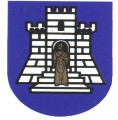 GRAD KORČULAKorčula, Trg Antuna i Stjepana Radića 1Ev. broj nabave: NBV-40/2019SPOSOBNOST ZA OBAVLJANJE PROFESIONALNE DJELATNOSTISPOSOBNOST ZA OBAVLJANJE PROFESIONALNE DJELATNOSTITočka 3.1. UputaKao dokaz ispunjenja profesionalne sposobnosti iz ove točke Uputa naručitelj ćeprihvatiti izvadak iz sudskog, obrtnog, strukovnog ili drugog odgovarajućeg registra u državi članici njegovog poslovnog nastana.EKONOMSKA I FINANCIJSKA SPOSOBNOSTEKONOMSKA I FINANCIJSKA SPOSOBNOST//TEHNIČKA I STRUČNA SPOSOBNOSTTEHNIČKA I STRUČNA SPOSOBNOST//Red.br.Predmet nabave radovaKoličinaVrijednost(bez PDV-a)³1.2.3.….Red. br.Red. br. stavke utroškovniku¹Predmet radova²Jedinična mjeraKoličinaVrijednost (bez PDV-a)³1.2.....Red. br.Red. br. stavke utroškovniku¹Predmet radova²Jedinična mjeraKoličinaVrijednost (bez PDV-a)³1.2....